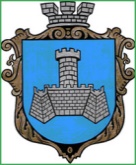 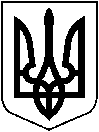 УКРАЇНАХМІЛЬНИЦЬКА МІСЬКА РАДАВІННИЦЬКОЇ ОБЛАСТІВиконавчий комітетР І Ш Е Н Н Я         від  “23”  лютого 2024 р                                                                №156 Про розгляд заяв Д В А , Д  Я К , неповнолітнього Д  В  Я ,П  Я  Р  щодо  дарування 1/3 частки квартири,де право користування має неповнолітній Д  В  Я ,  року народження           Розглянувши заяви гр. Д Я  К , місце проживання якого зареєстровано за адресою: Вінницька область, Хмільницький район, м. Хмільник, вул.  , гр. Д  В  А , місце проживання якої зареєстровано за адресою: Вінницька область, Хмільницький район,  м. Хмільник, вул.  , буд.  ,  кв. , гр. П Я  Р , місце проживання якої зареєстровано за адресою: Вінницька область, Хмільницький район,  м. Хмільник, вул.  , буд.  , кв.  ,  неповнолітнього Д В Я ,   року народження, місце проживання якого зареєстровано за адресою: Вінницька область, Хмільницький район,  м. Хмільник, вул.  , буд.  ,  кв.  та відповідні документи про  надання Д  В А , яка діє в інтересах О  О В  згідно нотаріально посвідченої довіреності від 11. 01 2024 року, зареєстровано в реєстрі №57, дозволу на  дарування  1/3  частки квартири № , що знаходиться за адресою: Вінницька область, м. Хмільник, вул.  , будинок №,  де право користування має неповнолітній Д  В  Я ,   року народження,     врахувавши те, що  неповнолітній і надалі буде мати право користування вищезазначеним житлом, взявши до уваги подання служби у справах дітей від   19.02.2024 р. №01-10/116, пропозицію комісії з питань захисту прав дитини  16.02.2024 р. №3/11, керуючись ст. 177 Сімейного кодексу України, Цивільним кодексом України, ст. 12 Закону України „Про основи соціального захисту бездомних осіб і безпритульних дітей”, ст. ст. 34, 59 Закону України „Про місцеве самоврядування в Україні”, виконком міської радиВИРІШИВ:1. Надати Д В  А , яка діє в інтересах О О  В  згідно нотаріально посвідченої довіреності від 11.01.2024 року, зареєстровано в реєстрі №57,  дозвіл на  дарування  1/3 частки  квартири № , що знаходиться за адресою: Вінницька область, м. Хмільник, вул.  , будинок № ,  де право користування має неповнолітній Д  В  Я ,   року народження.     2. Громадянці П  Я  Р надати до 31.05.2024 року службі у справах дітей Хмільницької міської ради правовстановлюючі документи про дарування вищезазначеного майна для підготовки пропозицій виконавчому комітету міської ради. 3. Контроль за виконанням цього рішення  покласти  на заступника міського голови з питань діяльності виконавчих органів міської ради Сташка А.В.       Міський голова			                             Микола ЮРЧИШИН